重要天气与农事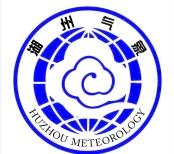 20至22日强冷空气影响 有明显降水降温 23至25日持续低温雨（雪）  一、前期天气回顾上周（2月12-18日）我市雨量异常偏少，气温异常偏高。湖州城市气象站雨量2.0毫米，比常年偏少91%；雨日1天，比常年偏少2.0天；平均气温12.2℃，最高气温28.1℃（18日），均超历史同期最高值；最低气温1.6℃，出现在12日。二、一周天气展望预计受暖湿气流影响，19日白天阴到多云，最高气温22℃左右，夜里小雨转中阵雨或雷雨；受强冷空气影响，20至22日持续阴雨，其中20日夜里局部中雨，21日中雨，局部大雨，风力增大至4～5级，气温逐步下降，19至21日平均气温降幅可达7～9℃（72小时降幅12℃左右）；23至25日阴有雨或雨夹雪，气温1～6℃。逐日预报如下： 2月19日（周一）：阴到多云，夜里小雨转中阵雨或雷雨，11℃～22℃，偏北风3～4级 2月20日（周二）：阴有时有小雨，夜里局部中雨，8℃～11℃，东北风3～4级2月21日（周三）：阴有中雨，局部大雨， 7℃～10℃，西北风4～5级 2月22日（周四）：阴有时有小雨，山区雨夹雪， 4℃～6℃，西北风4级 2月23日（周五）：阴有小雨或雨夹雪， 山区雨夹雪或雪， 2℃～5℃，西北风3～4级 2月24日（周六）：阴有雨，山区雨夹雪， 4℃～6℃，西北风4级 2月25日（周日）：雨雪渐止转阴到多云， 1℃～4℃，西北风4级三、农事建议19日夜里至22日我市及周边地区有持续大范围降雨，20日起强冷空气影响，气温逐步下降，23至25日有雨或雨夹雪，请注意防范强降温、连续阴雨寡照、大风、局地短时强降水和雨雪冰冻带来的不利影响。建议做好以下几项工作：1、防寒保暖。及时检修加固各类设施大棚、畜禽棚舍、水产设施等，做好防寒保暖措施，可采取多层覆盖、开启加温炉等，提高棚内温度和地温。2、清沟排水。本周连续阴雨（雪），需及时清沟理渠，保证沟渠畅通，雨（雪）后及时排除积水，降低田间湿度，提高根系活力，防止渍害发生。3、防治病虫害。注意调控设施大棚内温湿度，适时通风换气，增加光照，防止病害的发生和蔓延，大田作物也要做好病虫害防治工作。4、加强管理。做好油菜和小麦田间追肥、除草、病虫害防治等工作；加强茶园、桑园、果园和鱼塘管理。2024年 第3期2024年 第3期湖州市气象服务中心2月19日